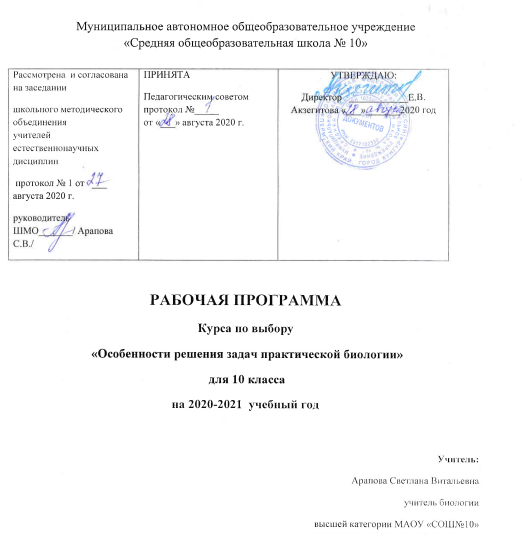 Программа элективного курса«Особенности решения задач практической биологии»Пояснительная записка        Данный элективный курс предназначен для учащихся 10-х классов, изучающихбиологию на базовом уровне. Курс рассчитан на 17 часов, 1 час в неделю. Вид элективного курса: предметно-ориентированный.         Предлагаемая программа может изучаться как самостоятельный курс. Программапозволяет ориентироваться на интересы учащихся и поэтому помогает решать важныеучебные задачи, систематизируя, углубляя и расширяя биологические знания.        Содержание учебного материала программы соответствует целям профильногообучения и в определённой степени дополняет учебную программу, благодаря чемуготовит учащихся к выпускным и вступительным экзаменам, вхождению во взрослуюжизнь. Программа позволяет по-новому осмыслить базовый курс биологии, повторить исистематизировать пройденный материал.      Анализ результатов ЕГЭ -11 по биологии позволил выявить наиболее трудные дляосвоения темы: «Реакции матричного синтеза», «Основные генетические понятия. Закономерности наследственности. Генетика человека».      С целью совершенствования преподавания биологии и успешной подготовке выпускников школы, возникла необходимость в таком элективном курсе.Цель программы: повторить, обобщить, систематизировать и углубить базовыезнания по биологии через сознательное усвоение материала; подготовка учащихся куспешной сдаче экзаменов.Задачи курса:освоение знаний об основных биологических теориях, идеях и принципах,являющихся составной частью современной естественной картины мира;приобретение знаний о живой природе и присущих ей закономерностях, овладениеумениями применять биологические знания для объяснения процессов и явленийживой природы, использовать знания и умения в практической деятельности иповседневной жизни для сохранения собственного здоровья, охраны окружающейсреды, то есть воспитания экологической, генетической и гигиеническойграмотности;использование для решения познавательных задач различных источниковинформации, включая энциклопедии, словари, Интернет-ресурсы и другие базыданных;самостоятельная организация учебной деятельности;соблюдение норм поведения в окружающей среде, правил здорового образа жизни;оценивание своей деятельности с точки зрения нравственных, правовых норм,эстетических ценностей.        Программа ориентирована на формирование общей биологической грамотности инаучного мировоззрения учащихся. Знания, полученные на уроках биологии, должны нетолько определить общий культурный уровень современного человека, но и обеспечитьего адекватное поведение в окружающей среде, помочь в реальной жизни.Система уроков сориентирована не столько на передачу «готовых знаний»,сколько на формирование активной личности, мотивированной к самообразованию,обладающей достаточными навыками и психологическими установками ксамостоятельному поиску, отбору, анализу и использованию информации.Ожидаемые результаты:Учащиеся должны знать:основные положения биологических законов, теорий, закономерностей, правил,гипотез;строение и признаки биологических объектов: клеток; генов, хромосом, гамет;вирусов, одноклеточных и многоклеточных организмов царств живой природы(растений, животных, грибов, бактерий), человека;сущность биологических процессов и явлений;современную биологическую терминологию и символику.Учащиеся должны уметь:объяснять: роль биологических теорий, законов, принципов, гипотез вформировании современной естественнонаучной картины мира; единство живой инеживой природы, родство, общность происхождения живых организмов,эволюцию растений и животных, используя биологические теории, законы иправила; решать задачи разной сложности по цитологии, генетике;распознавать и описывать клетки растений и животных; биологические объекты поих изображению;выявлять отличительные признаки отдельных организмов; источники мутагенов вокружающей среде (косвенно);проводить самостоятельный поиск биологической информации: находить в текстеучебника отличительные признаки основных систематических групп; вбиологических словарях и справочниках значения биологических терминов; вразличных источниках необходимую информацию о живых организмах (в томчисле с использованием информационных технологий.Основное содержаниеКлетка как биологическая система (3ч)       Современная клеточная теория, её основные положения, роль в формированиисовременной естественнонаучной картины мира. Развитие знаний о клетке. Клеточноестроение организмов - основа единства органического мира, доказательство родстваживой природы.      Многообразие клеток. Прокариоты и эукариоты. Сравнительная характеристикаклеток растений, животных, бактерий, грибов.      Химический состав клетки. Макро- и микроэлементы. Взаимосвязь строения ифункций неорганических и органических веществ (белков, нуклеиновых кислот,углеводов, липидов, АТФ), входящих в состав клетки. Роль химических веществ в клеткеи организме человека.      Строение клетки. Взаимосвязь строения и функций частей и органоидов клетки –основа ее целостности.      Обмен веществ и превращения энергии - свойства живых организмов.Решение задач (11 ч)          Генетическая информация в клетке. Гены, генетический код и его свойства.Матричный характер реакций биосинтеза. Биосинтез белка и нуклеиновых кислот.Клетка - генетическая единица живого. Хромосомы, их строение (форма и размеры)и функции. Число хромосом и их видовое постоянство. Соматические и половые клетки.Жизненный цикл клетки: интерфаза и митоз. Митоз - деление соматических клеток.Мейоз. Фазы митоза и мейоза. Развитие половых клеток у растений и животных. Делениеклетки - основа роста, развития и размножения организмов. Роль митоза и мейоза.Генетика (4 ч)        Генетика, её задачи. Наследственность и изменчивость - свойства организмов.Методы генетики. Основные генетические понятия и символика. Хромосомная теориянаследственности. Современные представления о гене и геноме. Закономерности наследственности, их цитологические основы. Закономерностинаследования, установленные Г.Менделем, их цитологические основы (моно- идигибридное скрещивание). Законы Т.Моргана: сцепленное наследование признаков,нарушение сцепления генов. Генетика пола. Наследование признаков, сцепленных сполом. Взаимодействие генов. Генотип как целостная система. Генетика человека.Методы изучения генетики человека. Решение генетических задач. Составление схемскрещивания.Тематический план элективного курсаЛитература для учителя1.Готовимся к единому государственному экзамену: Биология. Человек/ В.Н.Фросин, В.И. Сивоглазов. – М.: Дрофа, 20032. Захаров В.Б., Мамонтов С.Г., Сонин Н.И. Общая биология. 10-11кл. М.: Дрофа,2004.3. Контрольно-измерительные материалы. Биология ЕГЭ. 2019, 2020, 2021 М.: Просвещение.4. Г.И. Лернер. ЕГЭ 2020. Биология: тренировочные задания. М.Эксмо, 2020.5. Н.Ф. Реймерс «Основные биологические понятия и термины»  Кн. для учителя -:М.: Просвещение, 1988.Литература для учащихся1. Захаров В.Б., Сонин Н.И. Биология. Многообразие живых организмов. 7кл. М.:Дрофа, 2013.2. Мамонтов С.Г., Захаров В.Б., Сонин Н.И. Биология: общие закономерности. 9кл.М.: Дрофа, 2015.3. Общая биология. 10-11кл. Под редакцией Д.К. Беляева. М.: Просвещение, 2015.4. Общая биология. 10-11кл. Под редакцией А.О. Рувинского. М.: Просвещение, 2013.5. Сивоглазов В.И., Агафонова И.Б., Захарова Е.Т. Биология. Общая биология.Базовый уровень: учебник для 10-11кл. М.: Дрофа, 2013.6. А.А. Кириленко, С.И. Колесников Биология. Подготовка к ЕГЭ: учебно-методический комплекс. Ростов-на-Дону: Легион,  2013.7. С.И. Колесников «ЕГЭ и ОГЭ. Биология. Большой справочник», Ростов-на-Дону: Легион,  2018.8. Н.Ф. Реймерс «Основные биологические понятия и термины»:М.: Просвещение, 1988.№ТемаКол-воВиды деятельностиТема 1. Клетка.Тема 1. Клетка.Тема 1. Клетка.Тема 1. Клетка.1Генетическая информация в клетке.1Лекция. Выполнениетренировочных упражнений.2Клетка как биологическая система.1Лекция. Выполнениетренировочных упражнений.3Жизненный цикл клетки.1Лекция. Выполнениетренировочных упражнений.Тема 2. Решение задач.Тема 2. Решение задач.Тема 2. Решение задач.Тема 2. Решение задач.4Решение практических заданий в тестах ЕГЭ.1Лекция. Выполнениетренировочных упражнений.5Решение практических заданий в тестах ЕГЭ.1Выполнениетренировочных упражнений.6Анализ текстовой информации в заданиях ЕГЭ.1Выполнениетренировочных упражнений.7Анализ текстовой информации в заданиях ЕГЭ.1 Выполнениетренировочных упражнений.8Задания на анализ биологической информации в тестах ЕГЭ.1Лекция. Выполнениетренировочных упражнений.9Задания на анализ биологической информации в тестах ЕГЭ.1Выполнениетренировочных упражнений.10Задачи на биосинтез белка.1Лекция. Выполнениетренировочных упражнений.11Задачи на биосинтез белка.1Практикум порешению задач.12Задачи на деление клеток. 1Практикум порешению задач.13Задачи на деление клеток.1Практикум порешению задач.14Задачи на правило Чаргаффа.1Практикум порешению задач.Тема 3. Генетика.Тема 3. Генетика.Тема 3. Генетика.Тема 3. Генетика.15Решение задач на моногибридное скрещивание.1Практикум порешению задач.16Решение задач на сцепленное наследование.1Практикум порешению задач.17Решение задач на сцепленное наследование1Практикум порешению задач.